Математика 10 класс ( с 6.05  по 8.05)Занятие 251. Повторить уравнение касательной к графику функции.   Напоминаю алгоритм1. Обозначить буквой a абсциссу  точки касания.
2. Найти f(a).
3. Найти f '(х)4. Найти   f '(a).
5. Подставить найденные числа a, f(a), f '(a) в общее уравнение касательнойy = f(a) + f '(a)(x – a).2. Решите самостоятельную работу№1. Составьте  уравнение касательной к графику функцииа)   f (x) = 2 в точке х0=1;          б) f (x)    = в точке х0=3;    в) f (x)  х  3х2     в точке с абсциссой х0 =2№2. Найдите тангенс угла наклона касательной к графику функции f (x) 5х23х1в точке с абсциссой х0 0, 2 .№3. Найдите угловой коэффициент касательной, проведенной к графику функции f (x)  х5  5х2 3  в точке с абсциссой х0  1 .Занятие 26Повторить . Промежутки возрастания и убывания функции. Точки экстремума. Наибольшие и наименьшие значения функции. Напоминаю  алгоритмЧтобы найти промежутки возрастания(убывания) надо:1) Найти производную.2) Приравнять её к нулю.3) решить получившееся уравнение , т. е. -найти точки экстремума- это точки максимума и минимума-критические точки- это точки в которых производная равна нулю или не существует4) Поставить эти точки на числовой прямой. Найти промежутки, на которые эти точки разделили числовую прямую.5) На каждом промежутке определить  знак производной ( плюс или минус) . Для этого надо взять любое число из промежутка, подставить в производную и определить её знак.6) Можно писать ответ: на промежутке, где производная с плюсом, там функция возрастает, с минусом- убывает7) Можно писать ответ :- если в точке производная функции меняет свой знак с «-» на «+»,  это точка min,- если в точке производная функции меняет свой знак с «+» на «-», это точка mах.8) если надо найти  наибольшие и наименьшие значения функции, то надо посчитать значение функции в концах отрезка  и критических точках.  Выбрать из них самое большое и самое маленькое значение и можно писать ответ.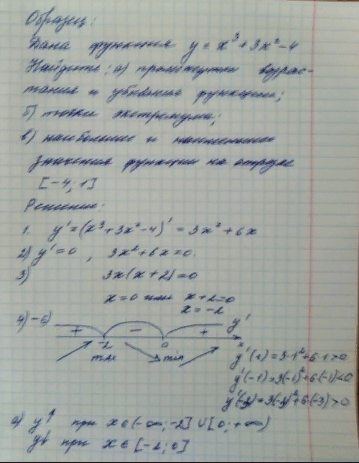 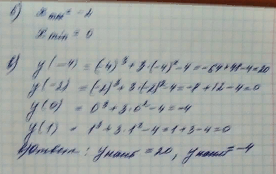  2.  Решите по образцуДана функция у= 0,25х4-2х2. Найдите :а) промежутки возрастания и убывания функции;б) точки экстремума;в) Наибольшее и наименьшее значения функции на отрезке [-3;1]3.Решите  тест  (вариант 1– выполняют  девочки, вариант 2– выполняют   мальчики) «Промежутки возрастания и убывания функции. Точки экстремума функции».Занятие 271. Посмотреть видеоурок «Применение производной к исследованию и построению графиков функций»https://resh.edu.ru/subject/lesson/4016/main/225686/2. Записать схему  исследования  ( можно распечатать схему)Алгоритм исследования функции1. Найти область определения функции.2. Исследовать функцию на четность:- если f(-х)= f(х), то функция четная и ее график симметричен относительно оси у,- если f(-х)= -f(х), то функция нечетная и ее график симметричен относительно начала координат.3. Найти критические (точки, в которых производная равна нулю или не существует) точки функции:- найти производную функции,- приравнять ее к нулю,-решить полученное уравнение.- корни уравнения и точки, в которых производная не существует – критические точки.4. Найти промежутки монотонности функции:- отметить на числовой прямой критические точки,- определить знак производной на каждом промежутке:если f '(х) < 0, то функция убывает,если f '(х) > 0, то функция возрастает5. Найти экстремумы функции:- если в точке производная функции меняет свой знак с «-» на «+», то в этой точке min,- если в точке производная функции меняет свой знак с «+» на «-», то в этой точке mах.6. Найти значения функции в критических точках.7. Найти вертикальные и горизонтальные асимптоты графика функции:-если  f(х)  b  (f(х) стремится к числу b)  при стремлении х,  и при х  , то прямая у = b - горизонтальная асимптота.-если  f(х)= при х = а знаменатель обращается в нуль, а числительотличен от нуля, то х = а – вертикальная асимптота.8. Найти точки пересечения графика функции с осями координат:( с осью х, у = 0; с осью у, х = 0)9. Найти дополнительные точки графика функции.10. Построить график функции.3. Записать пример. Разобрать его.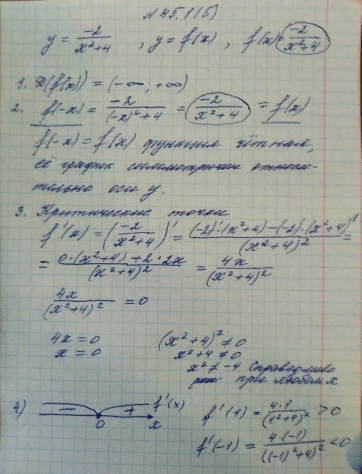 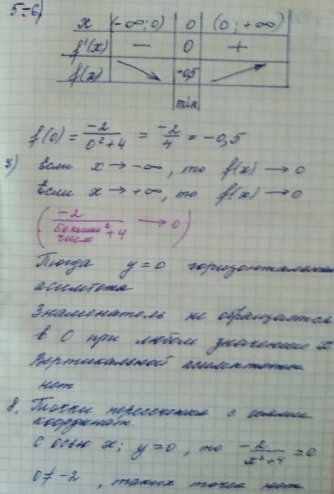 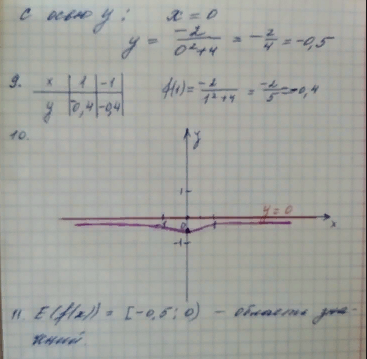  Занятие  28Решить по схеме ( смотрите занятие 27) № 45.1(а), 45.3(а)1 вариантНа каком числовом интервале стрелочки изображены  не верно?         _	_            +	_                                          	(рис.1)    -1         2           3    а)(2;3]; б) (-∞; -1]; в) [3; +∞); г) [-1; 2)2. Указать промежутки возрастания функции.         +	_            +	_                  (рис.2)                     -4         2           6   а) (-∞; -4] и [2; 6);  б) (-∞; -4) и (2; 6]; в) [-4; 2] и (6; +∞); г) (-4; 2] и [6; +∞)3. По рис.2 определить точки минимума функцииа) Хmin= -4; б) Хmin= 2; в) Хmin= 6у4. По рисунку определить точки максимума функции.	            -8            -4	2            5	ха) хmax= -4; б)  хmax= -8; в)  хmax= 2; г) хmax= 55. По рис 2  схематически изобразить график